ПРОТОКОЛ заседания рабочей встречи председателя комиссии «по качеству жизни граждан, здравоохранению, социальной политике, трудовым отношениям, экологии, ..." Общественной палаты с председателем Общественной палаты г.о. Королев04.02.2020г.						г.о. Королев	Время проведения: 18:00Присутствовали: О.Б.Корнеева О.Б., председатель Общественной палаты го. КоролевЛ.В.Кошкина, председатель комиссии «по качеству жизни граждан, здравоохранению, социальной политике, трудовым отношениям, экологии, ...» Общественной палаты г.о. КоролевВ ходе рабочей встречи обсудили два вопроса:1. Основные направления работы комиссии на февраль месяц2. Обращение Губернатора Московской области и пути реализации приоритетных направлений, обозначенных в Послании, в вопросах здравоохранения, социальной политики и экологии.По первому вопросу председатель комиссии «по качеству жизни граждан, здравоохранению, социальной политике, трудовым отношениям, экологии, природопользованию и сохранению лесов» Л.В. Кошкина доложила об основных направлениях работы комиссии на I квартал 2020 года. В приоритете комиссии: - общественные мониторинги хода реализации национального проекта «Здравоохранение» (общественный контроль доступности и качества медицины);- мониторинги по соблюдению требований к формированию розничных цен на жизненно необходимые и важные лекарственные препараты (ЖНВЛП);- программа «Раздельного сбора отходов». Контроль организации и санитарного содержания контейнерных площадок для сбора ТКО;- мониторинги по выявлению проблемных мест и участков РЖД в границах муниципалитета;- контроль объектов на соответствие требованиям программы «Доступная среда» и др.Организация и проведение «круглых столов» по направлению работы комиссии.По второму вопросу обсудили основные темы обращения Губернатора Московской области А.Ю.Воробьева к жителям региона, а также поправки к Конституции РФ, предложенные Президентом РФ в Ежегодном послании Федеральному Собранию РФ.Принято решение:Обсудить в комиссии основные тезисы обращения Губернатора Московской области А.Ю.Воробьева к жителям региона и, при необходимости, внести корректировки в план работы комиссии на 2020 год.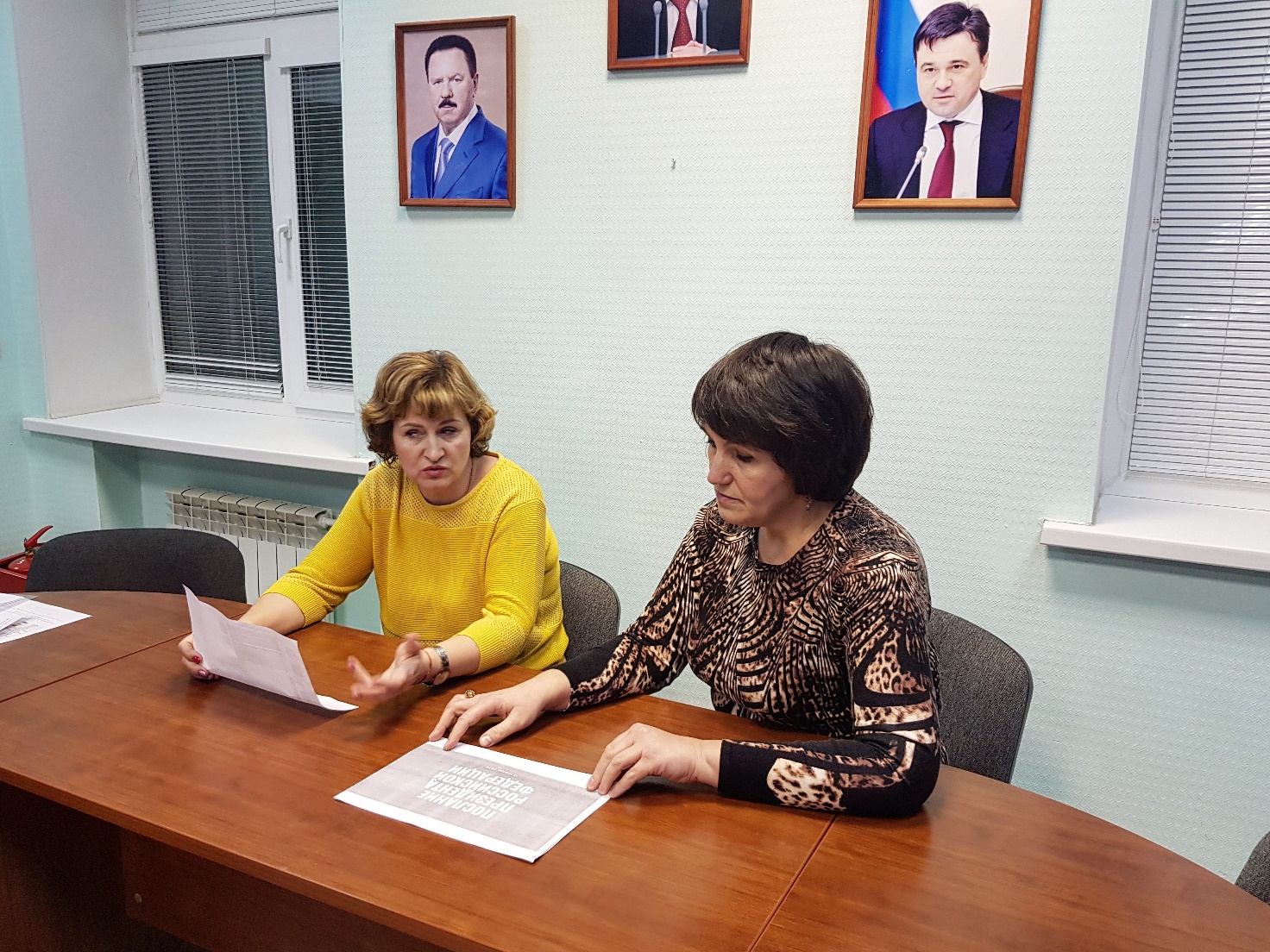 Председатель комиссии по качеству жизни граждан, здравоохранению, социальной политике, трудовым отношениям, экологии, ...»Л.В.Кошкина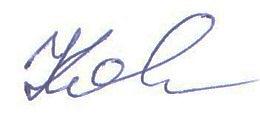 